Accueil » Hautes-Pyrénées » La Nouvelle République des PyrénéesPublié le 07/02/2012 03:46 | La Nouvelle République des PyrénéesCible de l'Adour en positifTir sportif. Championnats de France 10 m. Les Tarbais bien placés.
La Cible de l'Adour de Tarbes fait partie des clubs les plus titrés de la région. 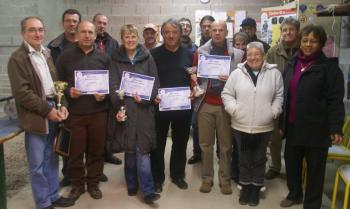 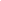 Après les très bons résultats obtenus lors du championnat départemental où Sylvie DUMEC avait été le chef de file des compétiteurs de la Cible de l'Adour, suivait le championnat régional à Saint-Gaudens, les 10 et 11 décembre 2011. Lors de cette compétition qualificative pour les championnats de France, les tireurs se sont encore distingués avec de très bons résultats.Il en ressort des qualifications pour les championnats de France 10 m 2012: Sylvie DUMEC à la carabine et à l'arbalète, Serge FONTAN au pistolet.Après les régionaux, il restait un mois et demi pour préparer ce championnat, aboutissement d'une saison de tir 10 m air comprimé. C'était sans compter sur les aléas de la vie où les virus n'existent pas seulement en informatique. Ils ont touché nos tireurs qualifiés une grande partie du mois de janvier. Notre pistolier Serge FONTAN a déclaré forfait.Pour sa part Sylvie a été dans l'impossibilité de toucher son matériel pendant trois semaines pour s'entraîner.Malgré cela, le déplacement s'est effectué dans un climat digne de la Savoie. Effectivement, ces championnats de France du 30 janvier au 5 février se sont déroulés sous le blanc manteau savoyard, à Chambéry. Ville organisatrice d'une grande qualité, qui a su mener la semaine de ce championnat national de main de maître, avec plus de 2.000 compétiteurs et 3.000 accompagnateurs à gérer.Toutes les conditions étaient réunies pour effectuer un bon championnat de France. Notre compétitrice avait hâte d'en découdre pour représenter les couleurs de Tarbes et de son association, le club Cible de l'Adour.Le mardi 31 janvier, ouverture de la compétition, à 8 heures, avec la 1re série d'arbalète match à 10 m où Sylvie DUMEC concourait.C'est encore fébrile mais avec la volonté qu'on lui connaît qu'après s'être levée à 6 heures pour disputer son match, elle a su tirer son épingle du jeu.Parmi les plus titrésElle s'est octroyé la 15e place sur 40 avec le joli score de 374/400 pts, ce qui reste, malgré tout,  un résultat en dessous de ses possibilités et de sa valeur. Après une nuit de sommeil réparateur, le mercredi 1er février, elle a disputé son match carabine à 16 heures et elle a obtenu la 9e place sur 39 avec 373/400 pts.Le positif de cette saison 10 m est que la Cible de l'Adour fait partie des clubs les plus titrés de la région dans des disciplines mondiales et olympiquesProchain objectif : la qualification des jeunes de l'école de tir dont le championnat de France 10 m se déroulera à Tarbes, au mois de juillet.Un rendez-vous à ne pas manquer ! Nous pouvons faire confiance à l'équipe qui encadre nos jeunes pour que ceux-ci soient au top le jour « J ».Pour tous renseignements concernant l'association et si vous désirez nous rejoindre, tél. 06.08.82.77.01 ; cibledeladour@orange.fr ou http ://cibledeladour.jimdo.com